LIETUVA       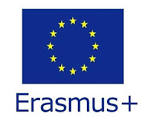 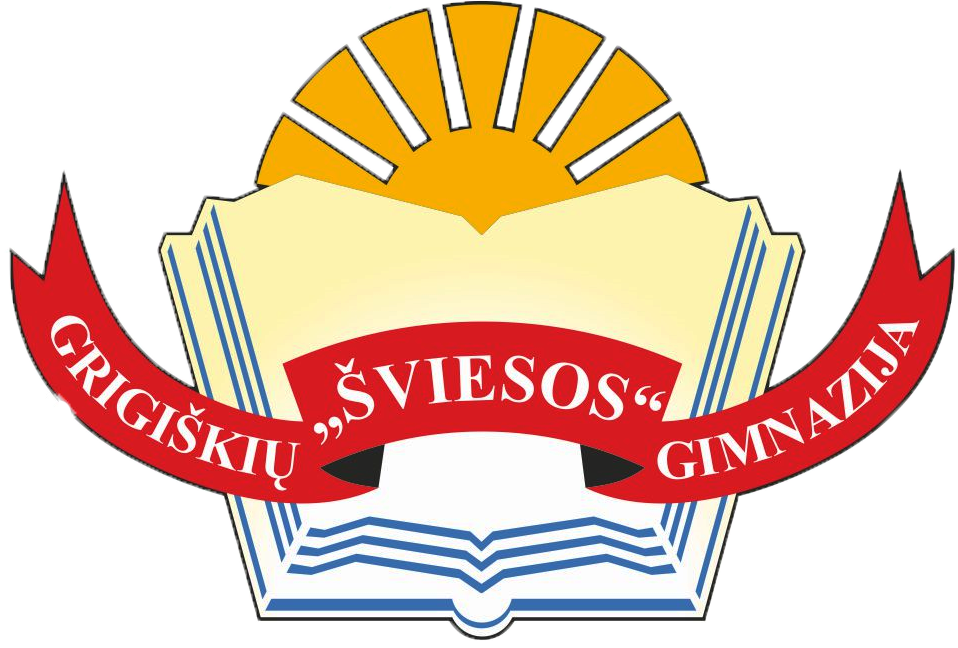 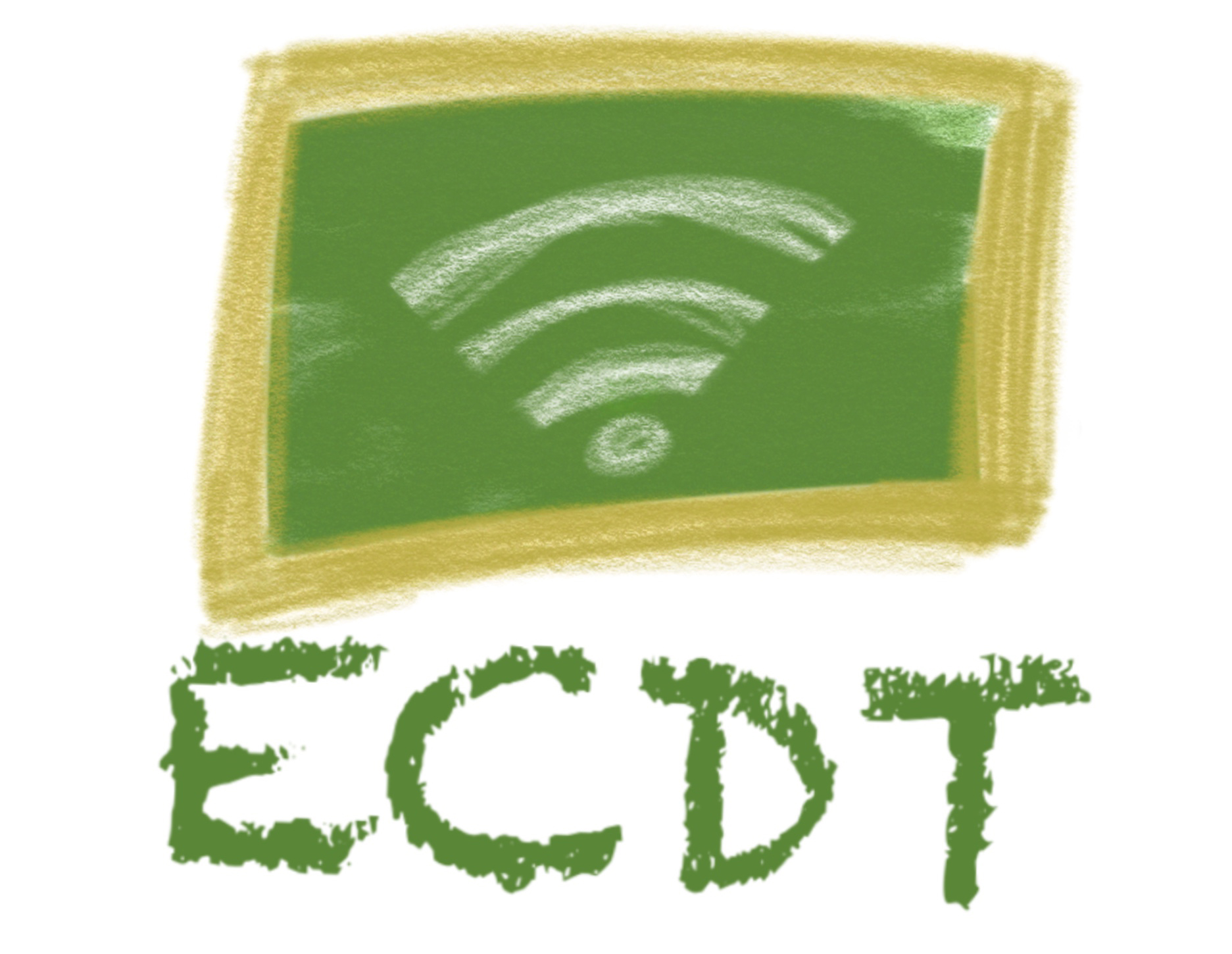 Vilnius, Grigiškės  “Šviesos“  gimnazijaJūratė Atkočiūnienė , anglų kalbos mokytojaDalykas:  Anglų kalba Klasė: 7 Laikas :  50-60 minPamokos planasTema : JAV istorija: Kristupas KolumbasTikslas: Supažindinti mokinius su Amerikos atradėju Kristupu Kolumbu ir ugdyti jų kalbinius gebėjimusNumatomas rezultatas: Mokiniai gebės bent 5-8 sakinais ir panaudojant naujus žodžius papasakoti apie Kristupą KolumbąThen working in pairs Ss have to underline the key words (at least 10) and using wordart  create the word cloud of the lesson  to memorise the words better.https://www.google.com/search?q=wordart+online&rlz=1C1GCEA_enLT826LT826&oq=wordart+&aqHomework assigment : the same groups  make 6 slides about other explorers  using  https://www.google.com/docs/about/ :  Jonh Cabot, James Cook,  Ferdinand Magellan , Vasko de Gama.Finally, to check if Ss remember  the new words  Ss spin the wheel https://wheeldecide.com/Prieš pamoką	Namuose  mokiniai turėtų pažiūrėti video   3.49 minhttps://www.youtube.com/watch?v=hUNIbuda6Z0Įvadas    10 min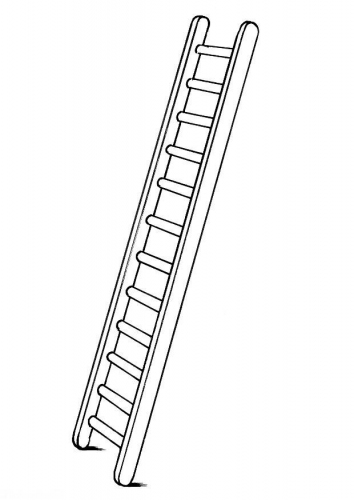 Mokiniai klausosi muzikos   https://www.youtube.com/watch?v=tqAoaOttygo ,lentoje mato K.Kolumba, jo laivą, kelionės žemėlapį.Mokiniai paprašomi prisiminti ir pasakyti keletą sakinių iš namuose žiūrėto video.Pristatoma pamokos tema ir uždavinys.Mokiniams  pasiūloma įsivertinti savo turimas žinias apie K.Kolumbą pamokos pradžioje  ( prieina  prie lentoje esančių įsivertinimo kopetėlių ir parašo savo vardą ant vienos iš pakopų)20-25  min Prieš klausantis teksto apie Kolumbą  mokytoja paaiškina naujus žodžius: parašo juos ant lentos, o mokiniai  randa  juos atitinkančias definicijas. Mokiniai klausosi ir skaito tekstą p.56 e-knygoje išmanioje lentoje. Mokytoja paprašo surasti ir  pasakyti sakinius  su naujais žodžiais.Po to mokytoja paklausia keletą klausimų įsitikinti, kad mokiniai suprato tekstą:Kur gimė K.Kolumbas?  Apie ką jis visada svajojo? Kodėl jis norėjo išplaukti?  Su kokiomis problemomis jis susidūrė? Kodėl Kolumbas sutiktus žmones naujoje žemėje pavadino indėnais?  Kokių gėrybių K.Kolumbas parvežė iš pirmosios kelionės?Ar jis suprato savo kelionių svarbą? (Mokiniai mato klausimus lentoje).Mokiniai žaidžia kahoot, kad pasitikrintų savo žinias https://create.kahoot.it/details/13750886-2fa0-43ce-b309-6e36c4f59c6810 min Grupelėmis po keturis mokiniai sukuria mindmap,  kurį galėtų panaudoti kaip planą pasakojant apie K.Kolumbą https://app.mindmup.com/map/new/155018433095210 minMokiniai dirba poromis ir, naudodamiesi „mindmap‘u“, 5- 8 sakiniais papasakoja vienas kitam apie K.Kolumbą. 2 min                                    Mokiniai vėl įsivertina savo žinias, žodžiu paiškina, ar vyko pasiekti  pamokos uždavinį.Refleksija: Kas patiko. Kas  buvo sunku.  Kitą kartą  norėčiau.......